Calendrier international du lycée Europe 2015-2016Par admin schuman, publié le lundi 6 octobre 2014 15:23 - Mis à jour le mercredi 27 janvier 2016 16:07Nos assistants de langues étrangères 2015-2016 sont :
 Alexander BOSSE   Daniel GARVIN VIC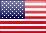 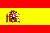 A voir aussi : voyages en France
 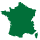 DATE et type de projetDESTINATION ou ACCUEILPROFESSEURS
REFERENTS et
ACCOMPAGNATEURSNIVEAU
CONCERNEDu 5 au 20 octobre 2015 (2sem.) 
ECHANGE
  Départ USA (Fort Kent Etat du Maine)M. VILBOUX
Mme HERON12 élèves de terminale de section européenneAnnée scolaire 2015-16
Programme "Une année en France" Accueil d'une jeune élève Tchèque
 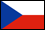 Mme WHITTAKERClasse de 1ère LDu 12 novembre au 5 décembre 2015 (3sem.)
STAGES
  Départ ANGLETERRE (projet ERASMUS) Portsmouth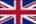 Mme WHITTAKER
Mme BOURREAU
Mme BUTRUILLE
M. HERVE
 SEP 15 Terminales EuroproDu 4 au 19 décembre 2015 (2sem.) 
ECHANGE
  Accueil d'élèves australiens
reporté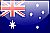 Mme OUVRARDLGTDu 25 janvier au 29 janvier 2016 (1sem.)
PROJET AP
  Départ ESPAGNE (Barcelone)M. BREHAULT
Mme LUMEAU
M. BACHELIERSEP élèves de Terminale Bac ProfessionnelDu 27 février au 5 mars 2016 (1sem.)
ECHANGE Accueil d'élèves italiens (Partenariat avec l'Emilie-Romagne)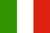 Mme VAUDELLE
M. HAUCHECORNEélèves italianisants SEP/LGT de seconde et premièreDu 29 février au 18 mars 2016 (3sem.) 
ECHANGE
  Accueil de 10 élèves stagiaires (partenariat avec l'établissement scolaire BBS Wechloy d'Oldenburg. SFA)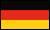 Mme WHITTAKER
Mme BUTRUILLE
M. HERVE
Mme BOURREAU
M. HARTWICHPremières EuroproDu 7 mars au 15 mars 2016 (9j.) 
ECHANGE
  Accueil d'élèves allemands (Oldenburg)M. HARTWICH
Mme LE GUENNECélèves germanistes LGT-SEPDu 14 mars au 18 mars 2016 (1sem.) 
SEJOUR DECOUVERTE
  Départ PORTUGAL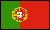 M.JEGOU
M. TEIXEIRAélèves LGT-SEPDu 19 mars au 26 mars 2016 (1sem.) 
SEJOUR DECOUVERTE
  Départ MAROC
(Marrakech)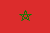 M. ROUICHI
M. KHANOUSEleves de 1ère et Tle arabisants du lycée EuropeDu 21 mars au 25 mars 2016 (1sem.) 
SEJOUR DECOUVERTE
  Départ ANGLETERRE 
(Londres)Mme CULLENS

 élèves de 2ndeDu 25 avril au 4 mai 2016 (1sem.)
ECHANGE
  Départ ITALIE (Partenariat avec l'Emilie-Romagne)Mme VAUDELLE
M. HAUCHECORNEélèves italianisants SEP/LGT de seconde et premièreDu 18 mars au 28 mars 2016 (2sem.) 
ECHANGE Accueil d'une dizaine d'élèves américains venant de Fort Kent Etat du Maine.Professeur américain
M. DAIGLE
M. VILBOUX
Mme HERON
Mme WHITTAKER
 section européenne DNL phys-chimie / ManagementDu 24 avril au 4 mai 2016 (11j.) 
ECHANGE
  Départ ALLEMAGNE (Oldenburg)M. HARTWICH
Mme LE GUENNECélèves germanistes LGT-SEPDu 30 mai au 17 juin 2016 (3sem.) 
STAGES ECHANGE Départ ALLEMAGNE (Partenariat Oldenburg)Mme WHITTAKER
Mme BOUREAU
Mme BUTRUILLE
M. HERVE M. HARTWICH
 élèves de première europro SEPDu 20 mai au 10 juin 2016 (3sem.) 
ECHANGE Accueil  de 6 stagiaires adultes irlandais (stage en entreprises choletaises)
 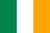 Mme WHITTAKERErasmus+ mobilité : échange de stages pour BTS CI